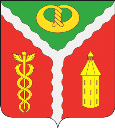 ПРОЕКТАДМИНИСТРАЦИЯГОРОДСКОГО ПОСЕЛЕНИЯ ГОРОД КАЛАЧКАЛАЧЕЕВСКОГО МУНИЦИПАЛЬНОГО РАЙОНАВОРОНЕЖСКОЙ ОБЛАСТИПОСТАНОВЛЕНИЕ«28» декабря 2020 г. 	№ 578г. КалачВ соответствии с положениями статьи 78.1 Бюджетного кодекса Российской Федерации, пункта 14 статьи 13 Федерального закона от 08 мая 2010 года N 83-ФЗ "О внесении изменений в отдельные законодательные акты Российской Федерации в связи с совершенствованием правового положения государственных (муниципальных) учреждений", постановлением Правительства Российской Федерации от 22 февраля 2020 № 203 «Об общих требованиях к нормативным правовым актам и муниципальным правовым актам, устанавливающим порядок определения объема и условия предоставления бюджетным и автономным учреждениям субсидий на иные цели» администрация городского поселения город Калач Калачеевского муниципального района Воронежской областип о с т а н о в л я е т:1. Утвердить прилагаемый Порядок определения объема и предоставления субсидий бюджетным и автономным учреждениямгородского поселения город Калач Калачеевского муниципального района Воронежской области на иные цели.2. Опубликовать настоящее постановление в официальном периодическом издании «Вестник муниципальных правовых актов городского поселения город Калач Калачеевского муниципального района Воронежской области», а также разместить на официальном сайте администрации городского поселения город Калач в сети интернет.3. Признать утратившим силу постановление администрации городского поселения город Калач Калачеевского муниципального района Воронежской области от 11.08.2020 г. № 322 «О порядке определения объема и предоставления субсидий бюджетным и автономным учреждениям городского поселения город Калач Калачеевского муниципального района Воронежской области на иные цели».4. Настоящее постановление вступает в силу с момента опубликования в Вестнике муниципальных правовых актов городского поселения город Калач Калачеевского муниципального района Воронежской области и распространяет свое действие на отношения, возникшие с 01 января 2021 года.5. Контроль за исполнением настоящего постановления оставляю за собой.Приложениек постановлению администрациигородского поселения город Калач Калачеевскогомуниципального района Воронежской областиот «28» декабря 2020 г. № 578ПОРЯДОКопределения объема и предоставления субсидий бюджетным и автономным учреждениям городского поселения город Калач Калачеевского муниципального района Воронежской области на иные целиОбщие положения1.1. Настоящий Порядок регламентирует процедуру определения объема и предоставления субсидий за счет средств бюджета городского поселения город Калач Калачеевского муниципального района бюджетным и автономным учреждениям городского поселения город Калач Калачеевского муниципального района Воронежской области(далее - Порядок) на цели, не связанные с возмещением нормативных затрат на оказание муниципальных услуг (выполнение работ), а также с осуществлением бюджетных инвестиций в объекты капитального строительства муниципальной собственности городского поселения город Калач Калачеевского муниципального района Воронежской областив форме капитальных вложений в основные средства учреждений (далее - субсидии).1.2. Субсидии бюджетным и автономным учреждениям городского поселения город Калач Калачеевского муниципального района Воронежской области (далее - Учреждения) представляют собой выплаты целевого характера, носят разовый характер и могут быть направлены на:а) гранты;б) мероприятия по развитию учреждения, в том числе на реализацию отдельных мероприятий муниципальных программ (за исключением ассигнований на осуществление бюджетных инвестиций в объекты капитального строительства муниципальной собственности городского поселения город Калач Калачеевского муниципального района Воронежской области);в) закупку техники, оборудования и их установку;г) приобретение программного обеспечения;д) проведение инвентаризаций, аудита, мероприятий по ресурсо- и энергосбережению;е) обучение и повышение квалификации специалистов;ж) проведение капитального ремонта имущества, переданного учреждению в оперативное управление;з) затраты на разработку проектно-сметной документации, экспертизу достоверности сметной стоимости, осуществление строительного контроля при проведении капитального ремонта;и) организацию конференций, семинаров, выставок, совещаний, съездов, конгрессов;к) погашение кредиторской задолженности;л) приобретение основных средств и материальных запасов, затраты на приобретение которых не включены в расчет нормативных затрат на оказание муниципальной услуги (выполнение работ);м) иные цели.Предоставление субсидий может быть обусловлено обстоятельствами непреодолимой силы (стихийные бедствия, военные действия, решения органов муниципальной власти).1.3. Предоставление субсидий осуществляется в пределах бюджетных ассигнований, предусмотренных решением Совета народных депутатов городского поселения город Калач Калачеевского муниципального района Воронежской области на очередной финансовый год и на плановый период.2. Порядок и условия предоставления субсидий2.1. Субсидии Учреждениям предоставляются в рамках муниципальных программ, а также в соответствии с отдельным правовым актом администрации городского поселения город Калач Калачеевского муниципального района Воронежской области.2.2. Для получения субсидии Учреждения предоставляют в орган, осуществляющий полномочия учредителя и (или) орган, осуществляющий отдельные функции и полномочия учредителя, и (или) финансовый орган, в срок до 01 декабря, года в котором предоставляется субсидии, следующие документы на бумажном носителе:а) заявку для получения субсидии по форме согласно приложению № 1 к настоящему Порядку;б) пояснительную записку, содержащую обоснование необходимости предоставления бюджетных средств на цели, установленные правовым актом в соответствии с пунктом 1.2. настоящего документа, включая расчет-обоснование суммы субсидии, в том числе предварительную смету на выполнение соответствующих работ (оказание услуг), проведение мероприятий, приобретение имущества (за исключением недвижимого имущества), а также предложения поставщиков (подрядчиков, исполнителей), статистические данные и (или) иную информацию;в) перечень объектов, подлежащих ремонту, акт обследования таких объектов и дефектную ведомость, предварительную смету расходов, в случае если целью предоставления субсидии является проведение ремонта (реставрации);г) программу мероприятий, в случае если целью предоставления субсидии является проведение мероприятий, в том числе конференций, симпозиумов, выставок;д) информацию о планируемом к приобретению имуществе, в случае если целью предоставления субсидии является приобретение имущества;е) информацию о количестве физических лиц (среднегодовом количестве), являющихся получателями выплат, и видах таких выплат, в случае если целью предоставления субсидии является осуществление указанных выплат;ж) иную информацию в зависимости от цели предоставления субсидии.2.3. Орган, осуществляющий полномочия учредителя и (или) орган, осуществляющий отдельные функции и полномочия учредителя, и (или) финансовый орган в течение 10 рабочих дней после предоставления пакета документов принимает решение о предоставлении либо об отказе в предоставлении субсидии.	В случае отказа в предоставлении субсидии, направляет Учреждению письменное уведомление с обоснованием причины отказа в течение 3 рабочих дней со дня принятия такого решения.2.4. Основанием для отказа Учреждению в предоставлении субсидии является:а) несоответствие представленных Учреждением документов, установленным требованиям, непредставление (представление не в полном объеме) этих документов;б) недостоверность информации, содержащейся в поданных документах;в) иные основания для отказа.2.5.  Размер Субсидии определяется:а) на основании документов, предоставленных Учреждением для получения Субсидии в соответствии с пунктом 2.2.  Порядка;б) на основании нормативно правовых актов Правительства Российской Федерации, Правительства Воронежской области, администрации городского поселения город Калач Калачеевского муниципального района Воронежской области;в) в целях реализации федеральных проектов, входящих в состав национальных проектов, определяется в соответствии с паспортами национальных проектов.2.6. Орган, осуществляющий полномочия учредителя и (или) орган, осуществляющий отдельные функции и полномочия учредителя, и (или) финансовый орган изменяет размер предоставляемой субсидии в случаях:а) увеличения или уменьшения объема ассигнований, предусмотренных в бюджете городского поселения город Калач Калачеевского муниципального района;б) выявления дополнительной потребности Учреждения;в) в финансировании иных целей при наличии соответствующих ассигнований в бюджете городского поселения город Калач Калачеевского муниципального района;г) выявления необходимости перераспределения объемов субсидии между Учреждениями;д) выявления невозможности осуществления расходов на предусмотренные цели в полном объеме.2.7. Предоставление субсидий Учреждениям осуществляется на основании заключаемых между ними и органом, осуществляющим полномочия учредителя и (или) органом, осуществляющим отдельные функции и полномочия учредителя, и (или) финансовым органом соглашений о предоставлении субсидии (далее – соглашение), по форме согласно приложению № 2 к настоящему Порядку, в двух экземплярах.2.8. Соглашение между учреждением и органом, осуществляющим полномочия учредителя и (или) органом, осуществляющим отдельные функции и полномочия учредителя, и (или) финансовым органом заключается при соблюдении следующих условий:а) доведение лимитов бюджетных обязательств на предоставление субсидий из бюджета городского поселения город Калач Калачеевского муниципального района;б) заключение соглашения на один финансовый год;в) заключение соглашения в течение 15 рабочих дней после доведения администрациейгородского поселения город Калач Калачеевского муниципального района Воронежской областидо главных распорядителей бюджетных средств лимитов бюджетных обязательств;г) соответствие Учреждения на 1-е число месяца, предшествующего месяца, в котором планируется заключение соглашения либо принятия о предоставлении субсидии, следующим требованиям:- отсутствие у Учреждения неисполненной обязанности по уплате налогов, сборов, страховых взносов, пеней, штрафов и процентов, подлежащих уплате в соответствии с законодательством Российской Федерации о налогах и сборах;- отсутствие у Учреждения просроченной задолженности по возврату в бюджет городского поселения город Калач Калачеевского муниципального района субсидий, бюджетных инвестиций и иной просроченной задолженности перед бюджетом городского поселения город Калач Калачеевского муниципального района.2.9. Орган, осуществляющий полномочия учредителя и (или) орган, осуществляющий отдельные функции и полномочия учредителя, и (или) финансовый орган вносит изменения в соглашение путем заключения дополнительного соглашения, по форме согласно приложению № 3 к настоящему Порядку, в пределах лимитов бюджетных обязательств.2.10. Субсидии бюджетным учреждениям городского поселения город Калач Калачеевского муниципального района Воронежской областиперечисляются в установленном порядке на лицевой счет, открытый в органе федерального казначейства или в финансовом органе.Субсидии автономным Учреждениям перечисляются в установленном порядке на счета, открытые в кредитных организациях или на лицевой счет, открытый в финансовом органе.2.11. Для перечисления субсидий Учреждениям орган, осуществляющий полномочия учредителя и (или) орган, осуществляющий отдельные функции и полномочия учредителя, и (или) финансовый орган, представляет в администрациюгородского поселения город Калач Калачеевского муниципального района Воронежской области:а) график перечисления субсидии (приложение № 4 к настоящему порядку); б) распоряжение на выделение субсидий;в) один экземпляр соглашения о предоставлении субсидий.3.Требования к отчетности и осуществление контроля за соблюдениемусловий и целей предоставления Субсидии3.1. Учреждения ежеквартально до 05-го числа месяца, следующего за отчетным кварталом, и до 15 января года, следующего за отчетным годом, представляют органу, осуществляющему полномочия учредителя и (или) органу, осуществляющему отдельные функции и полномочия учредителя, и (или) финансовому органу:- отчет о расходах, источником финансового обеспечения которых является Субсидия по форме согласно приложению № 6 к настоящему Порядку;- значения результатов предоставления Субсидии согласно приложению № 5 к настоящему Порядку;- отчет о достижении значений результатов предоставления Субсидии согласно приложению № 7 к настоящему Порядку.3.2. Не использованные в текущем финансовом году остатки субсидий подлежат перечислению Учреждениями в бюджет городского поселения город Калач Калачеевского муниципального района при отсутствии потребности в направлении их на те же цели в порядке, установленном финансовым органом городского поселения город Калач Калачеевского муниципального района Воронежской области.3.3. Учреждения несут ответственность в соответствии с действующим законодательством за нецелевое использование средств субсидий и недостоверность предоставленных сведений о расходовании субсидий.3.4. Контроль за соблюдением целей и условий предоставления Учреждениям субсидий осуществляют структурные подразделения.3.5. В случае выявления по итогам проверок, проведенных структурными подразделениями, фактов нарушений целей и условий предоставления субсидий, которые установлены настоящим Порядком, в том числе фактов использования субсидий не по целевому назначению и недостижении значений показателей результатов использования субсидии, средства подлежат возврату в бюджет городского поселения город Калач Калачеевского муниципального района в соответствии с законодательством Российской Федерации.ЗАЯВКАдля получения субсидии_________________________________________(наименование Учреждения)на ____ год_____________________ __________________ _________________________(руководитель	(подпись)	(расшифровка подписи) учреждения) М.П.__________________ __________________ ________________________ (главный бухгалтер)	(подпись)	(расшифровка подписи)"__" ____________ 20__ г.Типовая форма соглашенияо предоставлении из муниципального бюджета бюджетному или автономному учреждению субсидиив соответствии с абзацем вторым пункта 1 статьи78.1 Бюджетного кодекса Российской Федерацииг. _____________________________(место заключения соглашения)"__" ___________ 20__ г. 	№___________(дата заключения	(номерсоглашения)	соглашения)______________________________________________________________________,(наименование органа, осуществляющего функции и полномочия учредителя в отношении бюджетного или автономного учреждения)которому(ой) как получателю средств бюджетагородского поселения город Калач Калачеевского муниципального района  доведены лимиты бюджетных  обязательств на предоставление субсидий в соответствии с абзацем вторым пункта 1 статьи 78.1 Бюджетного кодекса Российской Федерации, именуемый в дальнейшем "Учредитель",в лице ____________________________________________________________________(наименование должности руководителя Учредителя или уполномоченного им лица)____________________________________________________, действующего(ей) на(фамилия, имя, отчество (при наличии) руководителя Учредителя			или уполномоченного им лица)основании _________________________________________________________________			(наименование, дата, номер правового акта)с одной стороны и ________________________________________________________,			(наименование бюджетного или автономного учреждения)именуемое в дальнейшем "Учреждение", в лице________________________________________________________________________(наименование должности руководителя Учреждения или уполномоченного им лица)____________________________________________________, действующего(ей) на(фамилия, имя, отчество (при наличии) руководителя Учреждения или уполномоченного им лица)основании ________________________________________________________________,(устав Учреждения или иной уполномочивающий документ)с другой стороны, далее именуемые "Стороны", в соответствии с Бюджетным кодексом Российской Федерации,______________________________________________________________________,(наименование порядка (правил) предоставления из бюджетагородского поселения город Калач Калачеевского муниципального района) (далее - Субсидия, Правила предоставления субсидии), заключили настоящее Соглашение о нижеследующем.I. Предмет Соглашения1.1. Предметом настоящего Соглашения является предоставление Учреждению из бюджетагородского поселения город Калач Калачеевского муниципального района в 20__ году/20__ - 20__ годах Субсидии в целях:1.1.1. достижения результатов федерального проекта _____________________________;(наименование федерального проекта)1.1.2. _____________________________________________________________________.(иная(ые) цель(и) предоставления Субсидии)II. Условия и финансовое обеспечениепредоставления Субсидии2.1. Субсидия предоставляется Учреждению для достижения цели(ей), указанной(ых) в пункте 1.1 настоящего Соглашения.2.2. Субсидия предоставляется Учреждению в размере ____________________________(сумма цифрами)(_____________________________________________) рублей __ копеек, в том числе(сумма прописью)2.2.1. в пределах лимитов бюджетных обязательств, доведенных Учредителю как получателю средств бюджета городского поселения город Калач Калачеевского муниципального района по кодам классификации расходов Российской Федерации (далее - коды БК), по аналитическому коду Субсидии ____________________________, в следующем размере:			 (Код Субсидии) в 20__ году _________________ (___________________________) рублей __ копеек (сумма цифрами) (сумма прописью)по коду БК ____________________________;(код БК)в 20__ году _________________ (____________________________) рублей __ копеек (сумма цифрами) (сумма прописью)по коду БК _____________________________;(код БК)в 20__ году _________________ (______________________________) рублей __ копеек -(сумма цифрами) (сумма прописью)по коду БК _____________________________;(код БК)2.2.2. за пределами планового периода в соответствии с______________________________________________________________________ :(реквизиты принятого в соответствии с бюджетным законодательствомРоссийской Федерации акта Правительства Российской Федерации,предусматривающего заключение соглашения на срок, превышающий срокдействия лимитов бюджетных обязательств)в 20__ году _________________ (___________________________) рублей __ копеек -(сумма цифрами) (сумма прописью)в 20__ году _________________ (___________________________) рублей __ копеек -(сумма цифрами) (сумма прописью)в 20__ году _________________ (___________________________) рублей __ копеек -(сумма цифрами) (сумма прописью)III. Порядок перечисления Субсидии3.1. Перечисление Субсидии осуществляется в установленном порядке:3.1.1. на лицевой счет, открытый Учреждению в ________________________________________________________________________	(наименование финансового органа или органа федерального казначейства)согласно графику перечисления Субсидии в соответствии с приложением N __к настоящему Соглашению, являющимся неотъемлемой частью настоящего Соглашения;3.1.2. на счет, открытый Учреждению в _________________________________________,(наименование кредитной организации) в срок ____ рабочих дней после проверки Учредителем следующих документов:3.1.2.1. ____________________________________________________________________;3.1.2.2. ____________________________________________________________________.IV. Взаимодействие Сторон4.1. Учредитель обязуется:4.1.1. обеспечивать предоставление Учреждению Субсидии на цель(и), указанную(ые) в пункте 1.1 настоящего Соглашения;4.1.2. осуществлять проверку документов, направляемых Учреждением Учредителю в целях принятия последним решения о перечислении Субсидии, а также документов, указанных в пункте 3.1.2 настоящего Соглашения, на предмет соответствия указанных в них кассовых расходов цели(ям) предоставления Субсидии, указанной(ым) в пункте 1.1 настоящего Соглашения/приложении N ___ к настоящему Соглашению, в течение __ рабочих дней со дня поступления документов от Учреждения;4.1.2(1). устанавливать значения результатов предоставления Субсидии в соответствии с приложением N ___ к настоящему Соглашению, являющимся неотъемлемой частью настоящего Соглашения;4.1.2(2). обеспечить соблюдение Учреждением при последующемпредоставлении им средств иным лицам в форме ___________________________________(наименование формы предоставления средств)следующих условий:4.1.2(2).1. о заключении договоров о предоставлении _____________________________(наименование формы предоставления средств)(внесении в них изменений) по типовой форме, установленной Министерствомфинансов Российской Федерации;4.1.2(2).2. о проведении конкурса, иного отбора (далее - отбор) иных лиц в соответствии с требованиями, установленными для проведения такого отбора на получение Субсидии;4.1.2(2).3. иных условий:4.1.2(2).3.1. ________________________________________________________;4.1.2(2).3.2. ______________________________________________________.4.1.3. обеспечивать перечисление Субсидии на счет Учреждения, указанный в разделе VIII настоящего Соглашения, согласно графику перечисления Субсидии в соответствии с приложением N ___ к настоящему Соглашению, являющимся неотъемлемой частью настоящего Соглашения;4.1.4. утверждать Сведения об операциях с целевыми субсидиями на 20__ г. (далее - Сведения) по форме Сведений об операциях с целевыми субсидиями на 20__ г. (ф. 0501016), Сведения с учетом внесенных изменений не позднее __ рабочих дней со дня получения указанных документов от Учреждения в соответствии с пунктом 4.3.2 настоящего Соглашения;4.1.5. осуществлять контроль за соблюдением Учреждением цели(ей) и условий предоставления Субсидии, а также оценку достижения значений результатов предоставления Субсидии, установленных Правилами предоставления субсидии, и настоящим Соглашением, в том числе путем осуществления следующих мероприятий:4.1.5.1. проведение плановых и внеплановых проверок:4.1.5.1.1. по месту нахождения Учредителя на основании документов, представленных по его запросу Учреждением в соответствии с пунктом 4.3.4 настоящего Соглашения;4.1.5.1.2. по месту нахождения Учреждения по документальному и фактическому изучению операций с использованием средств Субсидии, произведенных Учреждением;4.1.5.2. приостановление предоставления Субсидии в случае установления по итогам проверки(ок), указанной(ых) в пункте 4.1.5.1 настоящего Соглашения, факта(ов) нарушений цели(ей) и условий, определенных Правилами предоставления субсидии и настоящим Соглашением (получения от органа финансового контроля информации о нарушении Учреждением цели(ей) и условий предоставления Субсидии, установленных Правилами предоставления субсидии, и настоящим Соглашением), до устранения указанных нарушений с обязательным уведомлением Учреждения не позднее ____ рабочего(их) дня(ей) после принятия решения о приостановлении;4.1.5.3. направление требования Учреждению о возврате Учредителю в бюджетгородского поселения город Калач Калачеевского муниципального района Субсидии или ее части, в том числе в случае неустранения нарушений, указанных в пункте 4.1.5.2 настоящего Соглашения, в размере и сроки, установленные в данном требовании;4.1.6. рассматривать предложения, документы и иную информацию, направленную Учреждением, в том числе в соответствии с пунктами 4.4.1 - 4.4.2 настоящего Соглашения, в течение __ рабочих дней со дня их получения и уведомлять Учреждение о принятом решении (при необходимости);4.1.7. направлять разъяснения Учреждению по вопросам, связанным с исполнением настоящего Соглашения, не позднее __ рабочих дней со дня получения обращения Учреждения в соответствии с пунктом 4.4.5 настоящего Соглашения;4.1.8. выполнять иные обязательства, установленные бюджетным законодательством Российской Федерации, Правилами предоставления субсидии и настоящим Соглашением:4.1.8.1. _____________________________________________________________;4.1.8.2. _____________________________________________________________.4.2. Учредитель вправе:4.2.1. запрашивать у Учреждения информацию и документы, необходимые для осуществления контроля за соблюдением Учреждением цели(ей) и условий предоставления Субсидии, установленных Правилами предоставления субсидии, и настоящим Соглашением в соответствии с пунктом 4.1.5 настоящего Соглашения;4.2.2. принимать решение об изменении условий настоящего Соглашения на основании информации и предложений, направленных Учреждением в соответствии с пунктом 4.4.2 настоящего Соглашения, включая уменьшение размера Субсидии, а также увеличение размера Субсидии, при наличии неиспользованных лимитов бюджетных обязательств, указанных в пункте 2.2 настоящего Соглашения, и при условии предоставления Учреждением информации, содержащей финансово-экономическое обоснование данных изменений;4.2.3. принимать в установленном бюджетным законодательством Российской Федерации порядке решение о наличии или отсутствии потребности в направлении в 20__ году остатка Субсидии, не использованного в 20__ году, а также об использовании средств, поступивших в 20__ году Учреждению от возврата дебиторской задолженности прошлых лет, возникшей от использования Субсидии, на цель(и), указанную(ые) в пункте 1.1настоящего Соглашения/приложении N __ к настоящему Соглашению, не позднее __ рабочих дней после получения от Учреждения следующих документов, обосновывающих потребность в направлении остатка Субсидии на цель(и), указанную(ые) в пункте 1.1 настоящего Соглашения/приложении N ___ к настоящему Соглашению:4.2.3.1. _____________________________________________________________;4.2.3.2. _____________________________________________________________.4.2.4. осуществлять иные права, установленные бюджетным законодательством Российской Федерации, Правилами предоставления субсидии и настоящим Соглашением:4.2.4.1. _____________________________________________________________;4.2.4.2. _____________________________________________________________.4.3. Учреждение обязуется:4.3.1. направлять Учредителю до "__" ___________ 20__ г. документы, установленные пунктом 3.1.2 настоящего Соглашения;4.3.2. направлять Учредителю на утверждение:4.3.2.1. Сведения не позднее __ рабочих дней со дня заключения настоящего Соглашения;4.3.2.2. Сведения с учетом внесенных изменений не позднее __ рабочих дней со дня получения от Учредителя информации о принятом решении об изменении размера Субсидии;4.3.3. использовать Субсидию для достижения цели(ей), указанной(ых) в пункте 1.1 настоящего Соглашения, в соответствии с условиями предоставления Субсидии, установленными Правилами предоставления субсидии, и настоящим Соглашением на осуществление выплат, указанных в Сведениях;4.3.3(1). обеспечить достижение значений результатов предоставления Субсидии и соблюдение сроков их достижения, устанавливаемых в соответствии с пунктом 4.1.2(1) настоящего Соглашения;4.3.3(2). заключать договоры о предоставлении __________________________________, (наименование формы предоставления средств)предусмотренные  пунктом 4.1.2(2).1настоящего Соглашения, по типовойформе, установленной Министерством финансов Российской Федерации;4.3.3(3). проводить отбор иных лиц в соответствии с требованиями, установленными для проведения такого отбора на получение Субсидии;4.3.3(4). обеспечить включение в реестр соглашений (договоров) о предоставлении из бюджетагородского поселения город Калач Калачеевского муниципального района субсидий, бюджетных инвестиций, межбюджетных трансфертов информации и документов о договоре о предоставлении средств иным лицам, а также сведений об их использовании в порядке, установленном Министерством финансов Российской Федерации;4.3.3(5). соблюдать иные условия, предусмотренные пунктом 4.1.2(2).3 настоящего Соглашения;4.3.4. направлять по запросу Учредителя документы и информацию, необходимые для осуществления контроля за соблюдением цели(ей) и условий предоставления Субсидии в соответствии с пунктом 4.2.1 настоящего Соглашения, не позднее __ рабочих дней со дня получения указанного запроса;4.3.5. направлять Учредителю не позднее ____ рабочих дней, следующих заотчетным ____________________________________________, в котором была получена Субсидия:(месяцем, кварталом, годом)4.3.5.1. отчет о расходах, источником финансового обеспечения которых является Субсидия, по форме в соответствии с приложением N ___ к настоящему Соглашению, являющимся неотъемлемой частью настоящего Соглашения;4.3.5.2. отчет о достижении значений результатов предоставления Субсидии по форме в соответствии с приложением N ___ к настоящему Соглашению, являющимся неотъемлемой частью настоящего Соглашения;4.3.5.3. иные отчеты:4.3.5.3.1. ___________________________________________________________________;4.3.5.3.2. ___________________________________________________________________.4.3.6. устранять выявленный(е) по итогам проверки, проведенной Учредителем, факт(ы) нарушения цели(ей) и условий предоставления Субсидии, определенных Правилами предоставления субсидии, и настоящим Соглашением (получения от органа финансового контроля информации о нарушении Учреждением цели(ей) и условий предоставления Субсидии, установленных Правилами предоставления субсидии и настоящим Соглашением), включая возврат Субсидии или ее части Учредителю в бюджет Калачеевского муниципального района, в течение __ рабочих дней со дня получения требования Учредителя об устранении нарушения;4.3.7. возвращать неиспользованный остаток Субсидии в доход бюджетагородского поселения город Калач Калачеевского муниципального района в случае отсутствия решения Учредителя о наличии потребности в направлении не использованного в 20__ году остатка Субсидии на цель(и), указанную(ые) в пункте 1.1 настоящего Соглашения/приложении N ___ к настоящему Соглашению, в срок до "__" ___________ 20__ г.;4.3.8. выполнять иные обязательства, установленные бюджетным законодательством Российской Федерации, Правилами предоставления субсидии и настоящим Соглашением:4.3.8.1. _______________________________________________________________________,4.3.8.2. _______________________________________________________________________4.4. Учреждение вправе:4.4.1. направлять Учредителю документы, указанные в пункте 4.2.3 настоящего Соглашения, не позднее __ рабочих дней, следующих за отчетным финансовым годом;4.4.2. направлять Учредителю предложения о внесении изменений в настоящее Соглашение, в том числе в случае выявления необходимости изменения размера Субсидии с приложением информации, содержащей финансово-экономическое обоснование данного изменения;4.4.3. направлять в 20__ году не использованный остаток Субсидии, полученный в соответствии с настоящим Соглашением, на осуществление выплат в соответствии с целью(ями), указанной(ыми) в пункте 1.1 настоящего Соглашения/приложении N ___ к настоящему Соглашению, на основании решения Учредителя, указанного в пункте 4.2.3 настоящего Соглашения;4.4.4. направлять в 20__ году средства, поступившие Учреждению от возврата дебиторской задолженности прошлых лет, возникшей от использования Субсидии, на осуществление выплат в соответствии с целью(ями), указанной(ыми) в пункте 1.1 настоящего Соглашения/приложении к настоящему Соглашению <36>, на основании решения Учредителя, указанного в пункте 4.2.3 настоящего Соглашения;4.4.5. обращаться к Учредителю в целях получения разъяснений в связи с исполнением настоящего Соглашения;4.4.6. осуществлять иные права, установленные бюджетным законодательством Российской Федерации, Правилами предоставления субсидии и настоящим Соглашением:4.4.6.1._______________________________________________________________4.4.6.2. ____________________________________________________________________.V. Ответственность Сторон5.1. В случае неисполнения или ненадлежащего исполнения своих обязательств по настоящему Соглашению Стороны несут ответственность в соответствии с законодательством Российской Федерации.5.2. Иные положения об ответственности за неисполнение или ненадлежащее исполнение Сторонами обязательств по настоящему Соглашению:5.2.1. ______________________________________________________________________;5.2.2. ______________________________________________________________________.VI. Иные условия6.1. Иные условия по настоящему Соглашению:6.1.1. ______________________________________________________________________;6.1.2. __________________________________________________________________.VII. Заключительные положения7.1. Расторжение настоящего Соглашения Учредителем в одностороннем порядке возможно в случаях:7.1.1. прекращения деятельности Учреждения при реорганизации или ликвидации;7.1.2. нарушения Учреждением цели и условий предоставления Субсидии, установленных Правилами предоставления субсидии, и настоящим Соглашением;7.1.3. недостижения Учреждением установленных в соответствии с пунктом 4.1.2(1) настоящего Соглашения значений результатов предоставления Субсидии;7.1.4. _________________________________________________________________;7.2. Расторжение Соглашения осуществляется по соглашению сторон, за исключением расторжения в одностороннем порядке, предусмотренного пунктом 7.1 настоящего Соглашения.7.3. Споры, возникающие между Сторонами в связи с исполнением настоящего Соглашения, решаются ими, по возможности, путем проведения переговоров с оформлением соответствующих протоколов или иных документов. При недостижении согласия споры между Сторонами решаются в судебном порядке.7.4. Настоящее Соглашение вступает в силу с даты его подписания лицами, имеющими право действовать от имени каждой из Сторон, но не ранее доведения лимитов бюджетных обязательств, указанных в пункте 2.2 настоящего Соглашения, и действует до полного исполнения Сторонами своих обязательств по настоящему Соглашению.7.5. Изменение настоящего Соглашения, в том числе в соответствии с положениями пункта 4.2.2 настоящего Соглашения, осуществляется по соглашению Сторон и оформляется в виде дополнительного соглашения, являющегося неотъемлемой частью настоящего Соглашения.7.6. Документы и иная информация, предусмотренные настоящим Соглашением, направляются Сторонами следующим(ми) способом(ами):7.6.1. путем использования государственной интегрированной информационной системы управления общественными финансами "Электронный бюджет";7.6.2. заказным письмом с уведомлением о вручении либо вручением представителем одной Стороны подлинников документов, иной информации представителю другой Стороны;7.7. Настоящее Соглашение заключено Сторонами в форме:7.7.1. электронного документа в государственной интегрированной информационной системе управления общественными финансами "Электронный бюджет" и подписано усиленными квалифицированными электронными подписями лиц, имеющих право действовать от имени каждой из Сторон настоящего Соглашения;7.7.2. бумажного документа в двух экземплярах, по одному экземпляру для каждой из Сторон.VIII. Платежные реквизиты СторонIX. Подписи СторонПриложение N __к Соглашению от ______ N __(Приложение N ___к Дополнительному соглашениюот _________ N ____)Перечень СубсидийПриложение N __к Соглашению от ______ N __(Приложение N ___к Дополнительному соглашениюот _________ N ____)График перечисления Субсидии(Изменения в график перечисления Субсидии)Приложение N __к Соглашению от ______ N __(Приложение N ___к Дополнительному соглашениюот _________ N ____)Значения результатов предоставления СубсидииПриложение N __к Соглашению от ______ N __Отчет о расходах,источником финансового обеспечения, которых является Субсидияна "__" ____________ 20__ г.Наименование Учредителя _____________________________________Наименование Учреждения _____________________________________Единица измерения: рубль (с точностью до второго десятичного знака)Руководитель (уполномоченное лицо) _______________ _________ ______________________(должность) (подпись)(расшифровка подписи)"__" _________ 20__ г._)Приложение N ___ к СоглашениюОт______________N___(Приложение N___ к ДополнительномуСоглашению от ___________N____)Отчето достижении значений результатов предоставления Субсидии. Информация о достижении значений результатовпредоставления Субсидии и обязательствах, принятых в целях их достижения2. Сведения о принятии отчета о достижении значенийрезультатов предоставления Субсидии Дополнительное соглашениео расторжении соглашения о предоставлении муниципального бюджета бюджетному или автономному учреждению субсидиив соответствии с абзацем вторым пункта 1 статьи78.1 Бюджетного кодекса Российской Федерацииот "__" _________ N ___г. _____________________________(место заключения соглашения)"__" ___________ 20__ г. 	№___________(дата заключения соглашения)	(номер соглашения)________________________________________________________________________(наименование органа, осуществляющего функции и полномочия учредителя в отношении бюджетного или автономного учреждения)которому(ой) как получателю средств бюджета городского поселения город Калач Калачеевского муниципального района доведены лимиты бюджетных  обязательств на предоставление субсидий в соответствии с абзацемвторым пункта 1 статьи 78.1 Бюджетного кодекса Российской Федерации,именуемый(ая) в дальнейшем "Учредитель",в лице _________________________________________________________________(наименование должности руководителя Учредителя или уполномоченного им лица)_____________________________________________________, действующего(ей) на(фамилия, имя, отчество (при наличии) руководителя Учредителя			или уполномоченного им лица)основании _________________________________________________________________			(наименование, дата, номер правового акта)с одной стороны и _______________________________________________________,			(наименование бюджетного или автономного учреждения)именуемое в дальнейшем "Учреждение", в лице______________________________________________________________________(наименование должности руководителя Учреждения или уполномоченного им лица)_____________________________________________________, действующего(ей) на(фамилия, имя, отчество (при наличии) руководителя Учрежденияили уполномоченного им лица)основании ________________________________________________________________,(устав Учреждения или иной уполномочивающий документ)с другой стороны, далее именуемые "Стороны", в соответствии с______________________________________________________________________(документ, предусматривающий основание для расторжения Соглашения(при наличии), или пункт 7.2 Соглашения)заключили настоящее дополнительное соглашение о расторжении Соглашения опредоставлении из бюджета городского поселения город Калач бюджетному или автономному учреждению субсидии  в соответствии с абзацем вторым пункта 1статьи 78.1 Бюджетного кодекса Российской Федерации от "__" _____ 20__ г.N ___ (далее - Соглашение, Субсидия).1. Соглашение расторгается с даты вступления в силу настоящего дополнительного соглашения о расторжении Соглашения.2. Состояние расчетов на дату расторжения Соглашения:2.1. бюджетное обязательство Учредителя исполнено в размере ___________________ (___________________________) рублей __ копеек по КБК _________________________;(сумма прописью) (код КБК)2.2. обязательство Учреждения исполнено в размере ____________________________ (__________________________) рублей ___ копеек предоставленной субсидии в(сумма прописью)соответствии с абзацем вторым пункта 1 статьи 78.1 Бюджетного кодексаРоссийской Федерации;2.3. Учредитель в течение "__" дней со дня расторжения Соглашения обязуется перечислить Учреждению сумму Субсидии в размере: ______________________________(_________________________________) рублей ___ копеек;(сумма прописью)2.4. Учреждение в течение "__" дней со дня расторжения обязуется возвратить Учредителю в федеральный бюджет сумму Субсидии в размере__________ (________________________________) рублей ___ копеек;(сумма прописью)2.5. ___________________________________________________________________.3. Стороны взаимных претензий друг к другу не имеют.4. Настоящее дополнительное соглашение вступает в силу с момента его подписания лицами, имеющими право действовать от имени каждой из Сторон.5. Обязательства Сторон по Соглашению прекращаются с момента вступления в силу настоящего дополнительного соглашения, за исключением обязательств, предусмотренных пунктами ________ Соглашения, которые прекращают свое действие после полного их исполнения.6. Иные положения настоящего дополнительного соглашения:6.1. настоящее дополнительное соглашение заключено Сторонами в форме электронного документа в государственной интегрированной информационной системе управления общественными финансами "Электронный бюджет" и подписано усиленными квалифицированными электронными подписями лиц, имеющих право действовать от имени каждой из Сторон настоящего дополнительного соглашения;6.2. настоящее дополнительное соглашение сформировано в форме электронного документа в государственной интегрированной информационной системе управления общественными финансами "Электронный бюджет" и подписано в форме бумажного документа;6.3. настоящее дополнительное соглашение составлено в форме бумажного документа в двух экземплярах, по одному экземпляру для каждой из Сторон;6.4. _______________________________________________________________.7. Платежные реквизиты Сторон8. Подписи Сторон:Дополнительное соглашениек Соглашению о предоставлении из муниципального бюджета бюджетному или автономному учреждению субсидиив соответствии с абзацем вторым пункта 1 статьи78.1 Бюджетного кодекса Российской Федерацииот "__" ______________ N ____г. _____________________________(место заключения соглашения)"__" ___________ 20__ г. 	№__________(дата заключения соглашения) 	(номер соглашения)	_______________________________________________________________________(наименование органа, осуществляющего функции и полномочия учредителя в отношении бюджетного или автономного учреждения)которому(ой) как получателю средств бюджета городского поселения город Калач Калачеевского муниципального района доведены лимиты бюджетных обязательств на предоставление субсидий бюджетным иавтономным учреждениям в соответствии с абзацем вторым пункта 1 статьи 78.1Бюджетного кодекса Российской Федерации, именуемый в дальнейшем"Учредитель", в лице _________________________________________________________________(наименование должности руководителя Учредителя или уполномоченного им лица)__________________________________________________________, действующего(ей) на(фамилия, имя, отчество (при наличии) руководителя Учредителяили уполномоченного им лица)основании _________________________________________________________________			(наименование, дата, номер правового акта)с одной стороны и ___________________________________________________________,			(наименование бюджетного или автономного учреждения)именуемое в дальнейшем "Учреждение", в лице________________________________________________________________________ (наименование должности руководителя Учреждения или уполномоченного им лица)_____________________________________________________, действующего(ей) на(фамилия, имя, отчество (при наличии) руководителя Учрежденияили уполномоченного им лица)основании ________________________________________________________________, (устав Учреждения или иной уполномочивающий документ)с другой стороны, далее именуемые "Стороны", в соответствии с пунктом 7.5Соглашения о предоставлении из бюджета городского поселения город Калач Калачеевского муниципального района бюджетному или автономному учреждению субсидии в соответствии с абзацем вторым пункта1статьи 78.1 Бюджетного кодекса Российской Федерации от "__" _________N ___ (далее - Соглашение)_______________________________________________________________________(иные основания для заключения настоящего Дополнительного соглашения)заключили настоящее Дополнительное соглашение к Соглашению о нижеследующем.1. Внести в Соглашение следующие изменения:1.1. в преамбуле:1.1.1. _____________________________________________________________________;1.1.2. ___________________________________________________________________;1.2. в разделе I "Предмет соглашения":1.2.1. пункт 1.1.1 изложить в следующей редакции:"1.1.1. достижения результатов федерального проекта ___________________________;";(наименованиефедерального проекта)1.2.2. пункт 1.1.2 изложить в следующей редакции: "1.1.2. __________________________________________________________________.";(иная(ые) цель(и) предоставления Субсидии)1.3. в разделе II "Условия и финансовое обеспечение предоставления Субсидии":1.3.1. в пункте 2.2 слова "в размере ____________________________________________ (сумма цифрами)(__________________________________) рублей __ копеек" заменить словами "в размере(сумма прописью)__________________________ (________________________________) рублей __ копеек";(сумма цифрами) (сумма прописью)1.3.2. в абзаце _______________ пункта 2.2.1 сумму Субсидии в 20__ году(___________________) (________________) рублей __ копеек - по коду БК ____________ (сумма цифрами) (сумма прописью) (код БК)увеличить/уменьшить на __________________ (_______________________) рублей _ (сумма цифрами) (сумма прописью)копеек;1.3.3. в абзаце ___________________________ пункта 2.2.2 сумму Субсидии в 20__ году(__________________) (______________________) рублей __ копеек увеличить/уменьшить(сумма цифрами) (сумма прописью)на _________________________ (________________________________) рублей __ копеек;(сумма цифрами) (сумма прописью)1.4. в разделе III "Порядок перечисления Субсидии":1.4.1. в пункте 3.1.1 слова "___________________________________________________"(наименование финансового органа или органа федерального казначейства)заменить словами "___________________________________________________________";(наименование финансового органа или органа федерального казначейства)1.4.2. в пункте 3.1.2 слова "_____________________________________________________"(наименование кредитной организации)заменить словами "___________________________________________________________";(наименование кредитной организации)1.5. в разделе IV "Взаимодействие Сторон":1.5.1.1. в пункте 4.1.2 слова "в течение ___ рабочих дней" заменить словами "в течение ___ рабочих дней";1.5.1.2. в пункте 4.1.4 слова "не позднее __ рабочих дней" заменить словами "не позднее __ рабочих дней";1.5.1.3. в пункте 4.1.5.2 слова "не позднее __ рабочего(их) дня(ей)" заменить словами "не позднее __ рабочего(их) дня(ей)";1.5.1.4. в пункте 4.1.6 слова "в течение __ рабочих дней" заменить словами "в течение __ рабочих дней";1.5.1.5. пункт 4.1.7 слова "не позднее __ рабочих дней" заменить словами "не позднее __ рабочих дней";1.5.2.1. в пункте 4.2.3 слова "не позднее __ рабочих дней" заменить словами "не позднее __ рабочих дней";1.5.3.1. в пункте 4.3.1 слова "до "__" 20__ г." заменить словами "до "__" 20__ г.";1.5.3.2. в пункте 4.3.2.1 слова "не позднее __ рабочих дней" заменить словами "не позднее __ рабочих дней";1.5.3.3. в пункте 4.3.2.2 слова "не позднее __ рабочих дней" заменить словами "не позднее __ рабочих дней";1.5.3.4. в пункте 4.3.4 слова "не позднее __ рабочих дней" заменить словами "не позднее __ рабочих дней";1.5.3.5. в пункте 4.3.5 слова "не позднее ______ рабочих дней" заменитьсловами  "не  позднее ____ рабочих  дней",  слова  "следующих  за  отчетным________________________________________________________" заменить словами "следующих за отчетным(месяцем, кварталом, годом)__________________________________";(месяцем, кварталом, годом)1.5.3.6. в пункте 4.3.6 слова "в течение __ рабочих дней" заменить словами "в течение __ рабочих дней";1.5.3.7. в пункте 4.3.7 слова "в срок до "__" 20__ г." заменить словами "в срок до "__" 20__ г.";1.5.4.1. в пункте 4.4.1 слова "не позднее __ рабочих дней" заменить словами "не позднее __ рабочих дней";1.6. Иные положения по настоящему Дополнительному соглашению:1.6.1. _______________________________________________________________;1.6.2. _______________________________________________________________.1.7. раздел VIII "Платежные реквизиты Сторон" изложить в следующей редакции:"VIII. Платежные реквизиты Сторон";1.8. приложение N ___ к Соглашению изложить в редакции согласно приложению N ___ к настоящему Дополнительному соглашению, которое является его неотъемлемой частью;1.9. дополнить приложением N ___ согласно приложению N ___ к настоящему Дополнительному соглашению, которое является его неотъемлемой частью;1.10. внести изменения в приложение N ___ к Соглашению в редакции согласно приложению N ___ к настоящему Дополнительному соглашению, которое является его неотъемлемой частью.2. Настоящее Дополнительное соглашение является неотъемлемой частью Соглашения.3. Настоящее Дополнительное соглашение, вступает в силу с даты его подписания лицами, имеющими право действовать от имени каждой из Сторон, и действует до полного исполнения Сторонами своих обязательств по настоящему Соглашению.4. Условия Соглашения, не затронутые настоящим Дополнительным соглашением, остаются неизменными.5. Настоящее Дополнительное соглашение заключено Сторонами в форме:5.1. электронного документа в государственной интегрированной информационной системе управления общественными финансами "Электронный бюджет" и подписано усиленными квалифицированными электронными подписями лиц, имеющих право действовать от имени каждой из Сторон настоящего Дополнительного соглашения;5.2. бумажного документа в двух экземплярах, по одному экземпляру для каждой из Сторон.6. Подписи Сторон:О порядке определения объема и предоставления субсидий бюджетным и автономным учреждениям городского поселения город Калач Калачеевскогомуниципального района Воронежской области на иные цели Глава администрации городского поселения город КалачД.Н. ДудецкийПриложение № 1к Порядку определения объема и предоставления субсидий бюджетным и автономным учреждениямгородского поселения город Калач Калачеевского муниципального района Воронежской области на иные целиN п/пНаименование расходовЦелевое направление расходов (наименование мероприятия и т.д.)Сумма расходов (руб.)12341.2.2.2.2.2.Итого расходов (Р)3.Всего потребность в субсидии (С) (С = Р)Приложение № 2к Порядку определения объема и предоставления субсидий бюджетным и автономным учреждениям городского поселения город Калач Калачеевского муниципального района Воронежской области на иные целиПриложение № 2к Порядку определения объема и предоставления субсидий бюджетным и автономным учреждениям Калачеевского муниципального района на иные целиСокращенное наименование УчредителяСокращенное наименование УчрежденияНаименование УчредителяОГРН, ОКТМОНаименование УчрежденияОГРН, ОКТМОМесто нахождения:Место нахождения:ИНН/КППИНН/КПП Платежные реквизиты:Наименование учреждения Банка России БИК,Расчетный счетНаименование финансового органа или территориального органа Федерального казначейства, в котором открыт лицевой счетЛицевой счетПлатежные реквизиты:Наименование учреждения Банка России (наименование кредитной организации),БИК, корреспондентский счетРасчетный счетНаименование финансового органа или территориального органа Федерального казначейства, в котором открыт лицевой счетЛицевой счетСокращенное наименование УчредителяСокращенное наименование Учреждения___________/_________________ (подпись) 	(ФИО)___________/_________________ (подпись)	(ФИО)Приложение № 3к Порядку определения объема и предоставления субсидий бюджетным и автономным учреждениям городского поселения город Калач Калачеевского муниципального района Воронежской области на иные целиN п/пНаименование СубсидииНаправление расходования средств СубсидииСведения о нормативных правовых актахКод по бюджетной классификации Российской Федерации (по расходам федерального бюджета на предоставление Субсидии)Код по бюджетной классификации Российской Федерации (по расходам федерального бюджета на предоставление Субсидии)Код по бюджетной классификации Российской Федерации (по расходам федерального бюджета на предоставление Субсидии)Код по бюджетной классификации Российской Федерации (по расходам федерального бюджета на предоставление Субсидии)Код Субсидии Сумма, в том числе по финансовым годам (руб.):Сумма, в том числе по финансовым годам (руб.):Сумма, в том числе по финансовым годам (руб.):N п/пНаименование СубсидииНаправление расходования средств СубсидииСведения о нормативных правовых актахкод главыраздел, подразделцелевая статьявид расходовКод Субсидии на 20__ годна 20__ годна 20__ год12345678910111212Приложение № 4к Порядку определения объема и предоставления субсидий бюджетным и автономным учреждениям городского поселения город Калач Калачеевского муниципального района Воронежской области на иные целиКОДЫНаименование Учрежденияпо Сводному рееструНаименование Учредителяпо Сводному рееструНаименование федерального проектапо БКВид документа(первичный - "0", уточненный - "1", "2", "3", "...")Единица измерения: руб (с точностью до второго знака после запятой)Единица измерения: руб (с точностью до второго знака после запятой)Единица измерения: руб (с точностью до второго знака после запятой)по ОКЕИ383Наименование направления расходов Код строкиКод по бюджетной классификации федерального бюджетаКод по бюджетной классификации федерального бюджетаКод по бюджетной классификации федерального бюджетаКод по бюджетной классификации федерального бюджетаКод по бюджетной классификации федерального бюджетаСроки перечисления СубсидииСроки перечисления СубсидииСумма Наименование направления расходов Код строкиглавыраздела, подразделацелевой статьицелевой статьивида расходовне ранее (дд.мм.гггг.)не позднее (дд.мм.гггг.)Сумма Наименование направления расходов Код строкиглавыраздела, подразделапрограммной (непрограммной) статьинаправления расходоввида расходовне ранее (дд.мм.гггг.)не позднее (дд.мм.гггг.)Сумма 12345678910Итого по коду БК:Итого по коду БК:Итого по коду БК:Итого по коду БК:Всего:Всего:Всего:Всего:Всего:Всего:Всего:Всего:Всего:Приложение № 5к Порядку определения объема и предоставления субсидий бюджетным и автономным учреждениям городского поселения город Калач Калачеевского муниципального района Воронежской области на иные целиКОДЫНаименование Учрежденияпо Сводному рееструНаименование Учредителяпо Сводному рееструНаименование федерального проектапо БК Вид документа(первичный - "0", уточненный - "1", "2", "3", "...")Направление расходовНаправление расходовРезультат предоставления Субсидии Единица измеренияЕдиница измеренияКод строкиПлановые значения результатов предоставления Субсидии по годам (срокам) реализации СоглашенияПлановые значения результатов предоставления Субсидии по годам (срокам) реализации СоглашенияПлановые значения результатов предоставления Субсидии по годам (срокам) реализации СоглашенияПлановые значения результатов предоставления Субсидии по годам (срокам) реализации СоглашенияПлановые значения результатов предоставления Субсидии по годам (срокам) реализации СоглашенияПлановые значения результатов предоставления Субсидии по годам (срокам) реализации СоглашенияПлановые значения результатов предоставления Субсидии по годам (срокам) реализации СоглашенияПлановые значения результатов предоставления Субсидии по годам (срокам) реализации СоглашенияНаправление расходовНаправление расходовРезультат предоставления Субсидии Единица измеренияЕдиница измеренияКод строкина ____.20__на ____.20__на ___.20__на ___.20__на __.20__на __.20__На___.20__На___.20__наименованиекод по БКРезультат предоставления Субсидии наименованиекод по ОКЕИКод строкис даты заключения Соглашенияиз них с начала текущего финансового годас даты заключения Соглашенияиз них с начала текущего финансового годас даты заключения Соглашенияиз них с начала текущего финансового годас даты заключения Соглашенияиз них с начала текущего финансового года12345678910111213140100в том числе:0200в том числе:Приложение № 6к Порядку определения объема и предоставления субсидий бюджетным и автономным учреждениям городского поселения город Калач Калачеевского муниципального района Воронежской области на иные целиСубсидияСубсидияКод по бюджетной классификации Российской Федерации Остаток Субсидии на начало текущего финансового годаОстаток Субсидии на начало текущего финансового годаПоступления Поступления Поступления ВыплатыВыплатыКурсовая разница Остаток Субсидии на конец отчетного периодаОстаток Субсидии на конец отчетного периодаОстаток Субсидии на конец отчетного периоданаименование код Код по бюджетной классификации Российской Федерации всегоиз них, разрешенный к использованию всего, в том числеиз федерального бюджетавозврат дебиторской задолженности прошлых лет всегоиз них: возвращено в федеральный бюджетКурсовая разница Всего в том числе:в том числе:наименование код Код по бюджетной классификации Российской Федерации всегоиз них, разрешенный к использованию всего, в том числеиз федерального бюджетавозврат дебиторской задолженности прошлых лет всегоиз них: возвращено в федеральный бюджетКурсовая разница Всего требуется в направлении на те же цели подлежит возврату 1234567891011121314Приложение № 7к Порядку определения объема и предоставления субсидий бюджетным и автономным учреждениям городского поселения город Калач Калачеевского муниципального района Воронежской области на иные целиКОДЫпо состоянию на 1 ___ 20__ г.по состоянию на 1 ___ 20__ г.по состоянию на 1 ___ 20__ г.ДатаНаименование Учрежденияпо Сводному рееструНаименование Учредителяпо Сводному рееструНаименование федерального проекта по БК Вид документа(первичный - "0", уточненный - "1", "2", "3", "...") Периодичность: месячная, квартальная, годоваяПериодичность: месячная, квартальная, годоваяПериодичность: месячная, квартальная, годоваяЕдиница измерения: рубЕдиница измерения: рубЕдиница измерения: рубпо ОКЕИ383Направление расходовНаправление расходовРезультат предоставления СубсидииЕдиница измеренияЕдиница измеренияКод строкиПлановые значенияПлановые значенияРазмер Субсидии, предусмотренный СоглашениемФактически достигнутые значенияФактически достигнутые значенияФактически достигнутые значенияФактически достигнутые значенияФактически достигнутые значенияФактически достигнутые значенияОбъем обязательств, принятых в целях достижения результатов предоставления СубсидииОбъем обязательств, принятых в целях достижения результатов предоставления СубсидииНеиспользованный объем финансового обеспечения(гр. 9 - гр. 16)Направление расходовНаправление расходовРезультат предоставления СубсидииЕдиница измеренияЕдиница измеренияКод строкиПлановые значенияПлановые значенияРазмер Субсидии, предусмотренный Соглашениемна отчетную датуна отчетную датуотклонение от планового значенияотклонение от планового значенияпричина отклоненияпричина отклоненияОбъем обязательств, принятых в целях достижения результатов предоставления СубсидииОбъем обязательств, принятых в целях достижения результатов предоставления СубсидииНеиспользованный объем финансового обеспечения(гр. 9 - гр. 16)наименованиекод по БКРезультат предоставления Субсидиинаименованиекод по ОКЕИКод строкис даты заключения Соглашенияиз них с начала текущего финансового годаРазмер Субсидии, предусмотренный Соглашениемс даты заключения Соглашенияиз них с начала текущего финансового годав абсолютных величинах (гр. 7 - гр. 10)в процентах (гр. 12 / гр. 7 x 100%)коднаименованиеобязательствденежных обязательствНеиспользованный объем финансового обеспечения(гр. 9 - гр. 16)1234567891011121314151617180100в том числе:0200в том числе:Всего:Всего:Всего:Всего:Всего:Всего:Всего:Всего:Всего:Всего:Всего:Всего:Всего:Всего:Руководитель (уполномоченное лицо)(должность)(подпись)(расшифровка подписи)Исполнитель(должность)(фамилия, инициалы)(телефон)"__" ________ 20__ г."__" ________ 20__ г."__" ________ 20__ г.Наименование показателяКод по бюджетной классификации федерального бюджетаКОСГУСуммаСуммаНаименование показателяКод по бюджетной классификации федерального бюджетаКОСГУс начала заключения Соглашенияиз них с начала текущего финансового года12345Объем Субсидии, направленной на достижение результатов Объем Субсидии, направленной на достижение результатов Объем Субсидии, потребность в которой не подтверждена Объем Субсидии, потребность в которой не подтверждена Объем Субсидии, подлежащей возврату в бюджет Сумма штрафных санкций (пени), подлежащих перечислению в бюджет Руководитель (уполномоченное лицо) Учредителя(должность)(подпись)(расшифровка подписи)Исполнитель(должность)(фамилия, инициалы)(телефон)"__" ________ 20__ г."__" ________ 20__ г."__" ________ 20__ г.Приложение № 8к Порядку определения объема и предоставления субсидий бюджетным и автономным учреждениям городского поселения город Калач Калачеевского муниципального района Воронежской области на иные целиСокращенное наименование УчредителяСокращенное наименование УчрежденияНаименование УчредителяОГРН, ОКТМОНаименование УчрежденияОГРН, ОКТМОМесто нахождения:Место нахождения:ИНН/КППИНН/КПП Платежные реквизиты:Наименование учреждения Банка России БИК,Расчетный счетНаименование финансового органа или территориального органа Федерального казначейства, в котором открыт лицевой счетЛицевой счетПлатежные реквизиты:Наименование учреждения Банка России (наименование кредитной организации),БИК, корреспондентский счетРасчетный счетНаименование финансового органа или территориального органа Федерального казначейства, в котором открыт лицевой счетЛицевой счетСокращенное наименование УчредителяСокращенное наименование Учреждения ______________/______________ (подпись) 		(ФИО)______________/______________ (подпись) 	(ФИО)Приложение № 9к Порядку определения объема и предоставления субсидий бюджетным и автономным учреждениям городского поселения город Калач Калачеевского муниципального района Воронежской области на иные целиСокращенное наименование УчредителяСокращенное наименование УчрежденияНаименование УчредителяОГРН, ОКТМОНаименование УчрежденияОГРН, ОКТМОМесто нахождения:Место нахождения:ИНН/КППИНН/КПП Платежные реквизиты:Наименование учреждения Банка России БИК,Расчетный счетНаименование финансового органа или территориального органа Федерального казначейства, в котором открыт лицевой счетЛицевой счетПлатежные реквизиты:Наименование учреждения Банка России (наименование кредитной организации),БИК, корреспондентский счетРасчетный счетНаименование финансового органа или территориального органа Федерального казначейства, в котором открыт лицевой счетЛицевой счетСокращенное наименование УчредителяСокращенное наименование Учреждения ___________/_________________ (подпись) 	(ФИО)___________/_________________ (подпись)	(ФИО)